浅谈高考历史选择题解题技巧                雷福平（怀化市铁路第一中学）关键词：历史学科核心素养  解题技巧   摘 要：高考历史择题难度较大且类型众多，多是实质类选择题考查，在有限时间内提高做题正确率，解题技巧显就成了制胜法宝。笔者通过近几年教学实际经验总结了几类选择题解题技巧仅供读者参考。传统文理分科高考抑或是新高考改革之下，历史选择题解题方法显得尤为重要。题海战术早已过时，时间效率至上。在历史学科素养要求之下，在唯物史观指引之下，掌握基本史学知识，能够发现和解决问题，对应试者提出了更高的要求。笔者通过整理，对高考选择题进行大致分类，有着独特的解题技巧。若有不当之处，希批评指正。笔者通过这几年历史教学总结，结合近些年高考实际，对高考历史选择题大致做了如下分类。一、古文类选择题与前几年相比，近几年高考选题相比，已经容易很多了。古文类选择题较难，出错较多，但是也有解题方法可循，以下面几道题为例：例1：（2016全国卷Ⅰ，4分）史载，宋太祖某日闷闷不乐，有人问他原因，他说：“而谓帝王可容易行事耶······偶有误失，史官必书之，我所以不乐也。”此事反映了A.重史传统影响君主个人行为B.宋代史官所撰史书全都真实可信C.史官与君主间存在尖锐矛盾D.宋太祖不愿史书记录其真实言行解析：本题考点是中国古代君主专制的特点。这是典型的古文类选择题。题干中，“偶有误失，史官必书之，我所以不乐也。”这句话便是题眼，其大概意思是说，朕偶有会有失误，史官必然会记录下来，这就是朕不开心的原因。从选项来看，B和D与题干无关，C项涉及到了史官和君主，但是通过对题眼的翻译，并未讲到史官和君主的矛盾，更不存在矛盾尖锐，A项史官来记录君主的言行，那么对君主有一点制约作用，故A为正确答案。例2：（2012安徽文综，4分）唐太宗曾对吏部尚书杜如晦说“今专以言辞刀笔取人，而不悉其行，至后败职，虽刑戮之，而民已敝矣。”这句话意在强调    A.应严刑处罚失职官员B.选官须重才学C.官员失职会危害民生D.选官应注重品行解析：本题考点是古代中国选官与用官相关知识点。题干中古文大概意思是说，现在选用官员侧重于文笔，而不知道他的品行，以至到后来不能胜任，即使刑罚处罚了他，但是民生就被他害惨了。再看选项，B和C不是题干表达重点，A选项表达不完整。那么，题干中对“而不悉其行”的翻译成了重点，尤其是“行”，应该是品行，就是我们所讲的德行。即，D为正确选项。基于上述两道典型的高考历史选择题，从解析过程来看，对古文大意的翻译成了解题的关键。在此，把握两个原则，一是不要逐字逐句翻译，二是对关键字词，尤其是有转折意味话语的翻译。这需要长时间积累并具备一定的史学素养，才能找到题眼，关键字词等，再结合其他解题技巧的配合，比如，转折性词语，省略号，括号等，这都有可能是题眼所在。通过平常教学实际来看，高考题的前三道题基本为古文类选择题，学生感觉较难，失分率高。相信在多积累，对古文类选择题进行大意翻译后会收到较好的效果。二、图表表格类选择题例3：（2017年全国卷Ⅰ，4分）表1表1为西汉朝廷直接管辖的郡级政区变化表。据此可知A．诸侯王国与朝廷矛盾渐趋激化       B．中央行政体制进行了调整C．朝廷解决边患的条件更加成熟       D．王国控制的区域日益扩大解析：本题考查重点是郡国并行制、推恩令及罢黜百家独尊儒术等相关知识点。从表格来看，随着时间的推移，有两个变化，一是郡的数量越来越多，二是出现了“国”。结合所学知识，可见，汉初由于实行郡国并行制，进行了对异性诸侯王进行了分封，汉武帝借平定“七国之乱”颁布了推恩令，那么，题干中郡的数量在汉武帝元封五年增加，正是“推恩令”内容的体现，那么应该可以判断出，“国”的数量也在增加，这是隐形的，结合所学要有所判断，这是解题的关键。由此可以排除A和D选项。汉武帝在加强中央集权后，完成独尊儒术，再者就是出击匈奴，即C为正确选项。例4：（2015年全国卷Ⅰ，4分）图为新中国第一个五年计划期间中国、美国、英国主要工业指标年均增长速度的比较，据此我们可以推知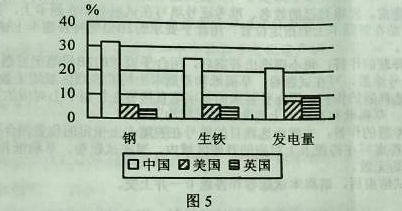 A．中国原有基础很薄弱B.冷战制约美英工业发展C．中国重工业发展急躁胃进D.美英传统工业产业衰落解析：本题考查知识点为新中国建国初期一五计划，左倾错误对国民建设的影响及中外相关史实比较等知识点。题干中告知了我们时间，即1963到1956，联系此历史时期美国和英国的相关知识点。这是解题的提前和关键。结合所学，二战后至20年代70初西欧迎来了经济发展黄金时期，那么在工业上的表现应该是迅速发展，故B和D错误，与史实不符。从图表中，英，美三国主要工业指标年均增长速度来看，中国在钢，生铁，发电量远远高于英国和美国，结合建国初期中国工业发展实际，那么工业总量是不会超过的，进而就会得出结论，是中国经济基础薄弱，由于进行了一五计划，工业发展起来才会有上述表格中的变化。从以上两道例题来看，图表类选择题在高考历史中考查越来越多。图表类选择题有个特点，蕴含信息量大，考查知识点多，考试难度加大。其他表格类选择题也是一样的，多是三个或者四个知识点考查。这类题要化难为易，方法很重要。最重要的是通过图表中的变化，找到特殊的信息，尤其是变化量，诸如数值中的极大值和极小值，结合所学知识进行排除，进行合理的推论，从而找到正确选项。三、特殊句式类选择题例5（2014年天津文综，4分）法国政治思想家托克维尔在《论美国的民主》中说“美国的联邦宪法，好像能工巧匠创造的一件只能使发明人成名发财，而落到他人之手就变成一无用处的美丽艺术品。”这句话着重强调美国联邦宪法A.创造了新的宪法体制B.不具有普适性C.促进了资本主义发展D.具有借鉴意义解析：本题考场美国联邦宪法相关知识点。解题的关键在于“而”字之后题干要表达的意思，不难理解，美国联邦宪法在别人那里是无用的，那么，联邦宪法只适用于美国，即正确答案就是B项。例5（2012安徽文综，4分）英国学者尼尔·弗格森认为：“如果没有以对廉价服装弹性需求趋于无限大为特征的动态消费社会的同步发展，工业革命就不会再英国发端，更不会蔓延至西方世界的其他地区”。其主要观点是A.市场扩大成为工业革命的推动力B.英国工业革命始于棉纺织业C.人们对廉价商品的追求过于盲目D.工业革命由英国扩展到全世界解析：本题考查英国工业革命发生的条件。题干中，“如果······就······”这种句式成了解题的关键。这属于假设类表达，牢记一点。抓住假设性的条件，这是出题人考查的重点。就本题而言，对廉价服装弹性需求趋于无限大的动态消费，概括起来就是市场需求，即A项为正确答案。例6（2013年全国Ⅰ卷，4分）1928年中共六大通过的《政治议决案》指出：各省自发的农民游击战争，只有和“无产阶级的城市的新的革命高潮相联结起”，才可能变成“全国胜利的民众暴动的出发点”。这反映了当时中共中央A．主张走农村包围城市的革命道路   B．认为农民阶级是取得革命胜利的主导C．重视农民战争与城市暴动的结合D．坚持以城市为中心的革命模式解析：本题考查“工农武装割据理论”相关知识点。题干中，“只有······才······”这种句式是解题关键。属于条件类选择题。那么题干中“只有”之后表达的是题干的重点，就是所谓的“题眼”。“才”之后表达结果。显而易见，条件影响甚至决定是历史结果。本题中主要城市暴动，说明属于中国革命早起的“左倾”错误表现。即答案为B选项。基于以上三道选择题，属于典型的高考历史选择题，找到题干中的特殊的句式和带有转折意味的字词是解题钥匙。常见的句式有，“如果·······就······”，“没有······就······”，“只有······才······”，“由······到······”等等，转折性的字词有，“但”，“但是”，“而”等。此类题考查复杂，有时题干文字很多，句式夹在中间很难判断。但是此类选择题，只要掌握了方式方法就可轻松化解难题，轻松过关。基于以上文章归纳整理，希望对高中历史教学有用。由于篇幅有限，未能整理完整。高考历史选择题题型多变，在应考过程中应用以上方法，要灵活运用，有时甚至的几种方法的结合才能做好选择题。唯有掌握科学的方式方法方可取得理想分数。皇帝纪年公元纪年郡级政区汉高帝十二年前195年15郡汉文帝十六年前164年24郡汉景帝中六年前144年68郡、国汉武帝元封五年前106年108郡、国